Международный день детской книги.Международный день детской книги традиционно отмечается 2 апреля - в день рождения датского писателя сказок Ганса-Христиана Андерсена.От взрослого зависит и то, станет ли ребёнок настоящим, увлечённым читателем или встреча с книгой в дошкольном возрасте мелькнёт случайным эпизодом в его жизни. Поэтому в нашей группе мы каждый день читаем детям художественную литературу, а так же они сами свободно могут посидеть и полистать страницы любимых книг.Мы надеемся, что интерес дошкольников к книгам и чтению будет расти, а мы приложим к этому все свои знания и силы. Ведь научить понимать и любить книгу – значит научить мыслить и чувствовать.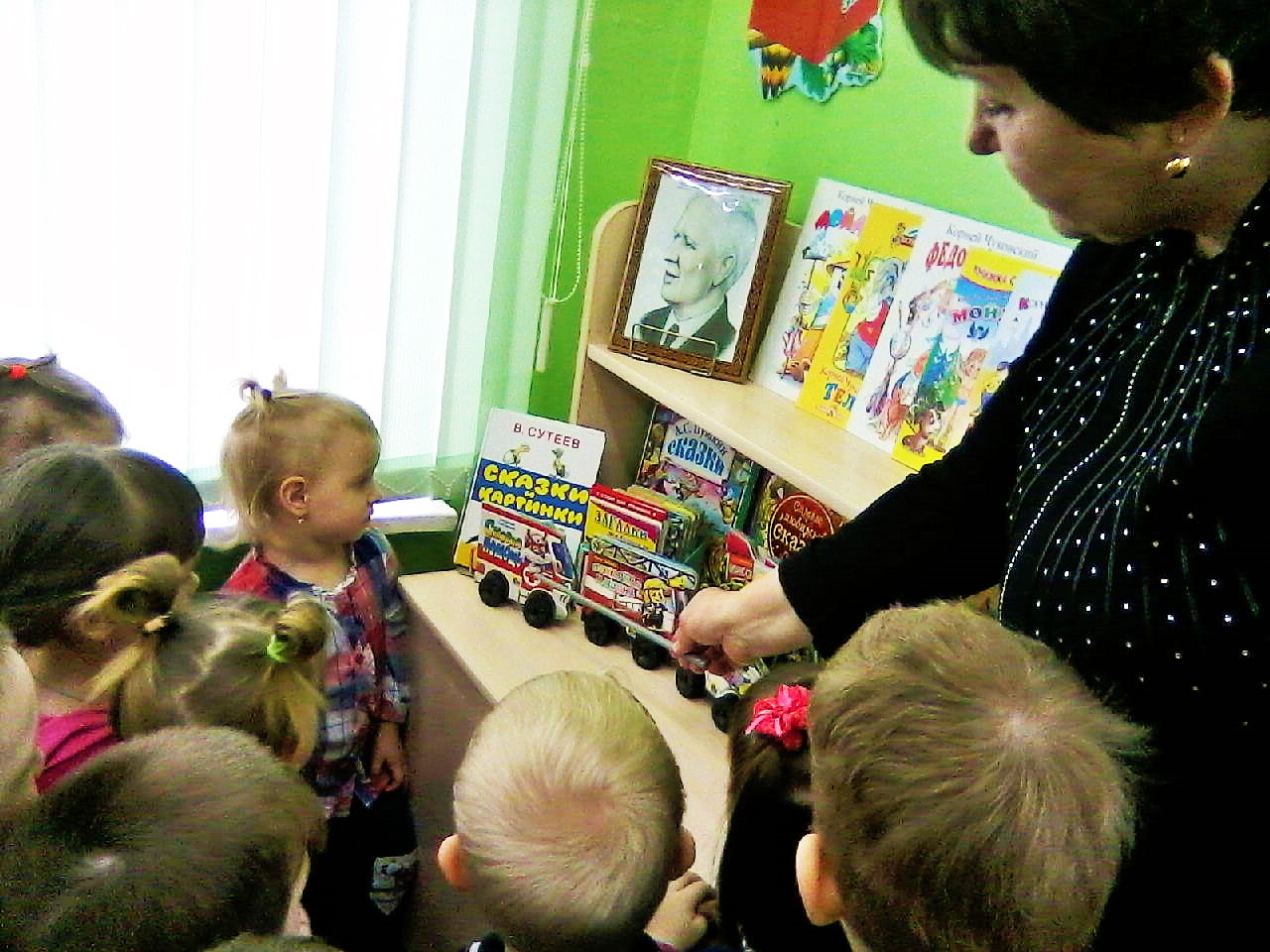 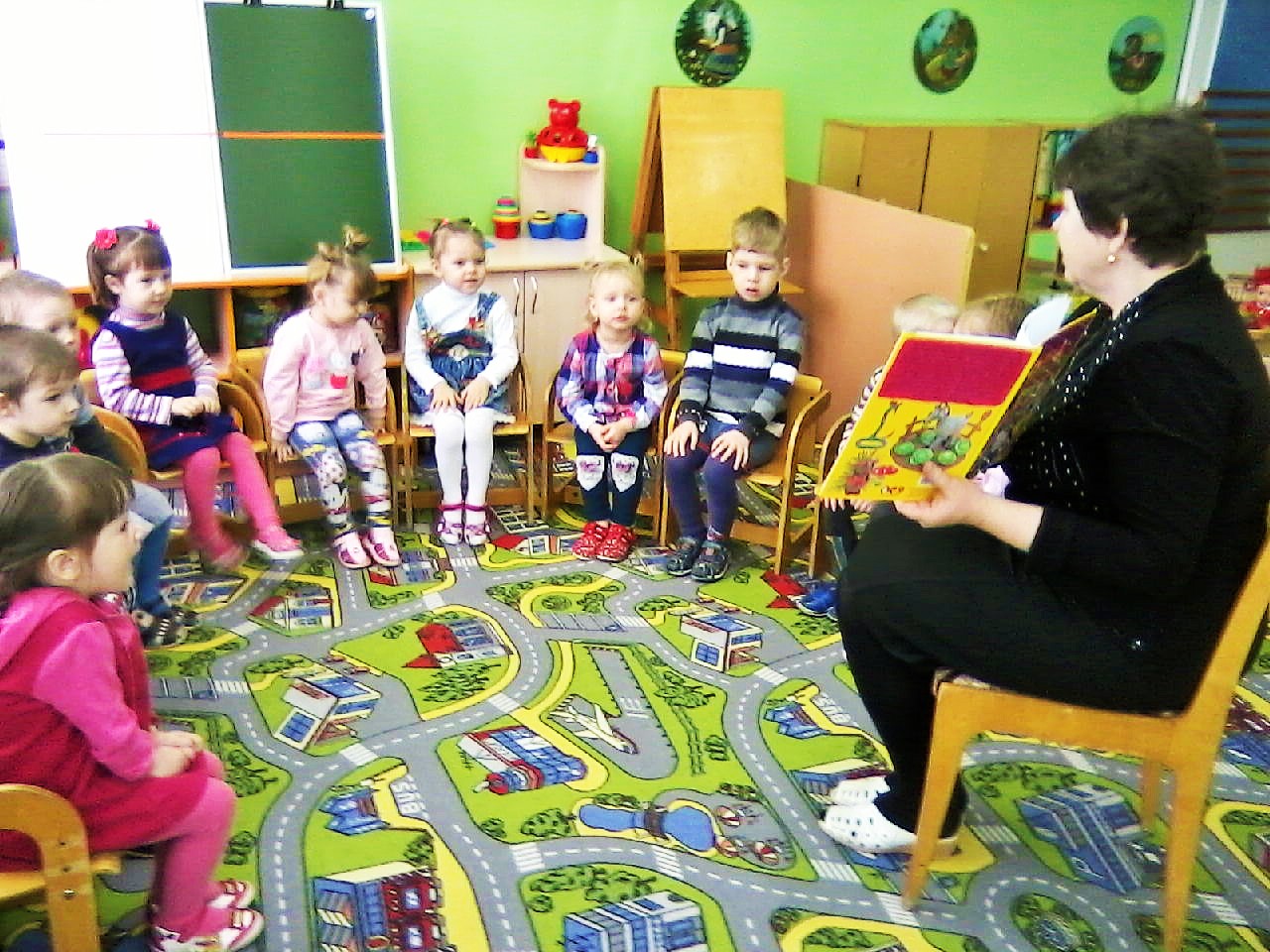 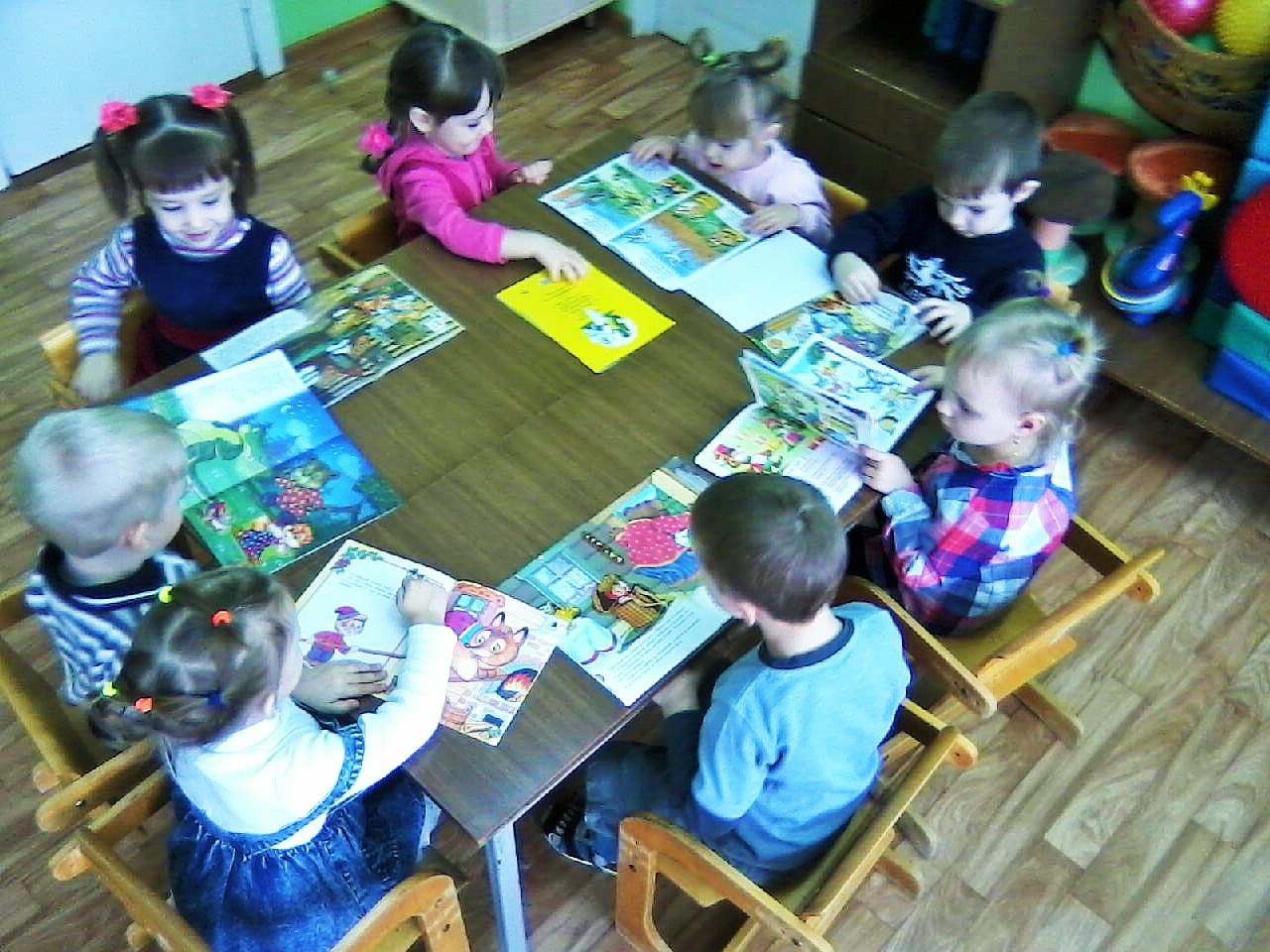 